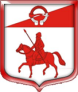 Администрация муниципального образованияСтаропольское сельское поселениеСланцевского муниципального района Ленинградской области      П О С Т А Н О В Л Е Н И Е26.05.2023                                                                                          №  83 –п 	 В соответствии с Федеральным  законом  от 27.07.2010  №  210-ФЗ  «Об  организации  предоставления  государственных  и муниципальных  услуг», Постановлением Администрации Старопольского сельского поселения от 21.11.2019 № 199-п «Об утверждении Порядка разработки и утверждения административных регламентов предоставления муниципальных  услуг», руководствуясь Методическими рекомендациями по разработке административного регламента, администрация муниципального образования Старопольское сельское поселение ПОСТАНОВЛЯЕТ:     1. Внести  следующие изменения в административный регламент предоставления муниципальной услуги «Установление сервитута в отношении земельного участка, находящегося в муниципальной собственности» утвержденный постановлением администрации  Старопольского сельского поселения Сланцевского муниципального района от 20.06..2022  № 78-п:       1.1. В подпункте 1.1 п. 1  слова: «(государственная собственность на который не разграничена)» - исключить.2. Разместить данное постановление на официальном сайте администрации в сети Интернет и опубликовать в приложении к газете «Знамя труда».        И.о. Главы администрации                                                         Редченко Н.В.О внесении изменений административного регламента «Установление сервитута в отношении земельного участка, находящегося в муниципальной собственности»